Regidora Presidenta, Jael Chamú Ponce: Buenos días, doy la bienvenida a mis compañeras regidoras, personal de Secretaría del Ayuntamiento, personal de Transparencia y funcionarios públicos que nos acompañan; siendo las 10:47 horas del día viernes 16 de diciembre del año 2022, encontrándonos reunidos en la Sala de Juntas de Regidores y con fundamento en lo dispuesto por los artículos 76, 77, 78, 79, 87, 92 fracción X, 102 y demás relativos y aplicables del Reglamento del Gobierno y de la Administración Pública del Ayuntamiento Constitucional de San Pedro Tlaquepaque, damos inicio a esta Décima Tercera Sesión de la Comisión Edilicia de Educación.Comento que recibí oficio de la regidora Adriana del Carmen Zúñiga Guerrero, donde señala que con fundamento en el artículo 35 bis, fracción I, del Reglamento de Gobierno y de la Administración Pública del Ayuntamiento Constitucional de San Pedro Tlaquepaque, le será imposible asistir a esta sesión.Por lo que procederemos a justificar su inasistencia.Les pido que si están por la afirmativa favor de manifestarlo levantando nuestra mano.ES APROBADO POR UNANIMIDAD -----------------------------------------------------------—-----------------------------------------------------------------------------------------------------------En estos momentos procedo a nombrar lista de asistencia para efectos de verificar si existe quórum legal para sesionar. Lista de Asistencia:Regidora Fernanda Janeth Martínez Morán, presenteRegidora Adriana del Carmen Zúñiga Guerrero, ausencia justificadaRegidora Ana Rosa Loza Agraz, presenteRegidora María del Rosario Velázquez Hernández, presente
Y su servidora Jael Chamú Ponce, presidenta de la comisión.Se encuentran presentes 4 de las 5 integrantes de la Comisión Edilicia de Educación. Por lo que declaro que existe quórum legal para sesionar. Continuando con la sesión, propongo el orden del día de conformidad a la convocatoria realizada: Orden del Día I. Lista de asistencia y verificación de quórum legal para sesionar;II. Lectura y en su caso aprobación del orden del día;III. Informe de actividades 2022 de la Comisión Edilicia de Educación; IV. Asuntos Generales;V. Clausura de la sesión.Lo anterior de conformidad con los numerales 76, 77, 78, 87, 92 fracción X, 102 fracción V y demás relativos y aplicables del Reglamento del Gobierno y de la Administración Pública del Ayuntamiento Constitucional de San Pedro Tlaquepaque.Las que estén a favor manifestarlo levantando nuestra mano.ES APROBADO POR UNANIMIDAD ---------------------------------------------------------------------------------------------------------------------------------------------------------TERCER PUNTO DEL ORDEN DEL DÍA:Regidora Presidenta Jael Chamú Ponce: Continuando con la sesión, informo sobre las actividades 2022 que hemos realizado como Comisión Edilicia de Educación y que corresponde a las sesiones celebradas, de acuerdo al anexo entregado en este momento.Señalo que se ha convocado a 12 sesiones, más la que celebramos;.Se dictaminaron:8 acuerdos5 de ellos asuntos de años anteriores; 3 dictámenes turnados durante este año. Dos de comodato a favor del Gobierno del Estado de Jalisco y la incorporación a la Asociación Internacional de Ciudades Educadoras.Además de la participación de un par de funcionarios públicos, la Lcda. Brenda Lucía Méndez Plascencia, directora de Educación y Dr. David Hernández Pérez, coordinador de Proyectos Especiales.Agradezco su participación, disposición en el quehacer que ha realizado esta comisión; reitero mi compromiso por seguir trabajando para lograr una educación inclusiva, equitativa y de calidad que nos permita generar aún más oportunidades de aprendizaje. Comento además de que seguiremos trabajando en estrecha relación con el Gobierno del Estado de Jalisco; acciones  como la entrega de mobiliario y, para el 2023 atendiendo más de 10 escuelas a través del fideicomiso que se tiene, además de de labores de mantenimiento a través de la Dirección de Educación.Otro de los programas, como ” Ver Bien para Aprender Mejor”, que comenzará en las escuelas el día 9 de enero, con impacto total en todos los planteles, teniendo en cuenta que también es un tema de salud.Agradezco su participación y su disposición para colaborar en conjuntoSe abre el registro de oradores.Participa la regidora Ana Rosa Loza Agraz: gracias regidora Jael, no sé si estas enterada. En el marco de la consulta Infantil y Juvenil de la Décima Tercera Junta Distrital del INE; una menor señaló que la barda de su escuela se cayó y Personal del Ayuntamiento de San Pedro Tlaquepaque tomó sus datos.Comenta la regidora Jael Chamú Ponce: Es la escuela Calmecac, ya que es la única escuela. Con el último temporal de lluvias, su barda cayó y comentó la SIOP que será a través del seguro de las escuelas que se atenderá la reconstrucción.CUARTO PUNTO DEL ORDEN DEL DÍA:Regidora Presidenta Jael Chamú Ponce: Pasando al cuarto punto del orden del día, Asuntos generales, les cedo el uso de la voz a los presentes, por si tienen algún asunto general que tratar.Hace uso de la voz la regidora María del Rosario Velázquez Hernández: gracias a todas y a todos y felicitarte y agradecer tu apertura. Ha sido una comisión muy gratificante, muy noble, en la que se ha trabajado de forma constante y proactiva.Interviene la regidora Presidenta Jael Chamú Ponce: agradezco y hago mucho énfasis y la importancia de tener la altura política para trabajar por encima de las ideologías. Lo que nos trajo aquí es servir a las y los tlaquepaquenses; por encima de todo y habrá que tenerlo presente.A veces las agendas nos rebasan, los días transcurren a velocidad, les invitaría, para que el siguiente año sumemos a un más a este tema que, más allá de ser política pública prioritaria de la Presidenta Municipal, estamos convencidas de que es solo a través de la educación podemos dar la vuelta a muchísimos contextos.Tenemos un reto para el 2023 y creo que podemos avanzar aún más y cerremos, invitadas a no perder la vista de que lo más importante son las y los tlaquepaquenses por encima de otros intereses.Señala la regidora María del Rosario Velázquez Hernández: cuenta conmigo para seguir trabajando.Comenta la regidora Ana Rosa Loza Agraz: Quiero reconocer que eres muy trabajadora y que estas muy abierta a nuestras solicitudes. Estamos comprometidas con los tlaquepaquenses.  Me sumo al proyecto de todos los compañeros de velar por los intereses de todos los tlaquepaquenses. Por un mejor Tlaquepaque. La educación es primordial; es el avance socioeconómico de nuestro país y de nuestro municipio.QUINTO PUNTO DEL ORDEN DEL DÍA:Una vez agotado el orden del día y en cumplimiento al quinto punto, siendo las 10:56 horas del día 16 de diciembre del año 2022 declaro clausurada la presente sesión de la Comisión Edilicia de Educación.Gracias por su asistencia y participación. Buenos días,Integrantes de la Comisión Edilicia de Educación_______________________Jael Chamú PoncePresidenta____________________________Fernanda Janeth Martínez NúñezVocal


______________________________Adriana del Carmen Zúñiga GuerreroVocal_______________________Ana Rosa Loza AgrazVocal________________________________María del Rosario Velázquez HernándezVocal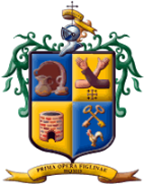 DÉCIMA TERCERA SESIÓN DE LA COMISIÓN EDILICIA DE EDUCACIÓN CELEBRADA EL DÍA VIERNES 16 DE DICIEMBRE DEL AÑO 2022 EN LA SALA DE REGIDORES DEL AYUNTAMIENTO CONSTITUCIONAL DE SAN PEDRO TLAQUEPAQUE Y DONDE SE PRESENTÓ EL INFORME DE ACTIVIDADES 2022 DE LA COMISIÓN EDILICIA DE EDUCACIÓN. 